COLEGIO DE BACHILLERES DEL ESTADO DE BAJA CALIFORNIA SUR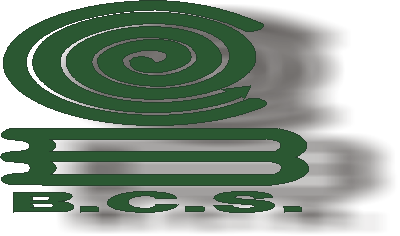 DIRECCIÓN GENERALAÑO SABÁTICOFR-DFD-02-04CARTA   COMPROMISO La Paz, Baja California Sur, a ________ de ______ del 2023. LIC. RAMÓN NÚÑEZ MÁRQUEZ,DIRECTOR GENERAL DEL COLEGIO DE BACHILLERESDEL ESTADO  DE BAJA CALIFORNIA SURP R E S E N T EPor este conducto, El (a) suscrito (a)  C. [NOMBRE DEL PARTICIPANTE], docente de asignatura del Colegio de Bachilleres del Estado de Baja California Sur, manifiesto, que en caso de ser beneficiado con otorgamiento del  AÑO SABÁTICO 2023 me obligo a cumplir con lo establecido en el reglamento vigente de Año Sabático, sabedor de que en caso de incumplimiento me haré acreedor a las sanciones señaladas en el mismo ordenamiento.A T E N T A M E N T E,Nombre y firma del docente